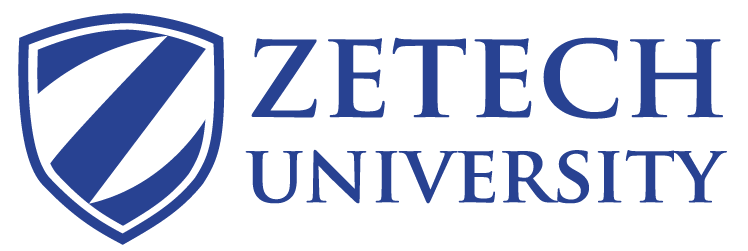 ZU/WI/7/EXM/6ZETECH UNIVERSITYACADEMIC YEAR 2016/2017 EXAMINATION FOR THE BACHELOR OF BUSINESS MANAGEMENT AND ADMINISTRATION/BBIT/BPSM ACCT101: FINACIAL ACCOUNTING 1                          ANSWER QUESTION ONE AND ANY OTHER TWO QUESTIONS              DATE: AUGUST 2017                            			    	                        TIME: 2 HoursQUESTION ONE(a) 	Define the following accounting concepts and for each explain their implication in the preparation of   financial Statements.              (i)      The Going concern concept. 		        (4 marks)        (ii)    	Business entity concept.                                      (4 marks)(iii) 	Materiality.                                                           (4 marks)(b) David Dolgellau, a sole trader has prepared the following balance as at 31 March 2001The following further information was obtained:Closing stock was ksh102,500Electricity charges accrued ksh 700Advertising expenses accrued ksh 500Insurance premiums paid in advance sh 900Business rates prepaid ksh1,500Required: Prepare a trial balance, trading, profit and loss account for the year ended 31 March 2001 and balance sheet as at that date.                                                          (14 Marks)   C) The following categories of people are recognized as users of the information contained in financial statements:Owners.Financial analystsLenders.For each of the above users of financial statements, identify the kind of information they may require, why they require it and the decisions they make from that information.    (4 Marks)                                                                                                                                       (Total: 30marks)QUESTION TWO(a) Explain the purposes for which control accounts are prepared in a business organization.                                                                                                                                           (5 marks)(b) XML Ltd. maintains control accounts in its business records. The balances and transactions        relating to the company's control accounts for the month of December 1994 are      listed below:Required:Post the sales ledger and the purchases ledger control accounts for the month of December 1994 and derive the respective debit and credit closing balances on 31 Dec 1994 (15 marks)                                                                                                                      (Total: 20marks)QUESTION THREEThe bank statement and cashbook balances should agree, but sometimes these balances may not agree:Required:Discuss this statement and explain why it is important to prepare a bank reconciliation statement.                                                                                                               (8 marks)On 31 October 2004, the cashbook of Mwea Enterprises Ltd. Showed a debit balance of Sh.1,710,000. This did not agree with the balance shown in the bank statement.Upon investigation, the accountant discovered the following errors:A cheque paid to Kindaruma for Sh.306,000 had been entered in the cashbook as Sh.387,000Cash paid into the bank by a customer for Sh.90,000 had been entered in the cashbook as Sh.81,000A transfer of Sh.1,110,000 to Central Savings Bank had not been posted to the cash book.A receipt of Sh.9,000 shown in the bank statement had not been posted in the cashbook.Cheques drawn amounting to Sh.36,000 had not been paid into the bank.The cash book balance had been incorrectly brought down at 1 November 2003 as a debit balance of Sh.1,080,000 instead of a debit balance of Sh.990,000Bank charges of Sh.18,000 do not appear in the cash book.A receipt of Sh.810,000 paid into the bank on 31 October 2004 appeared in the bank statement on 1 November 2004.A standing order of Sh.27,000 had not been recorded in the cash book.A cheque for Sh.45,000 previously received and paid into the bank had been returned by the customer’s bank marked “account closed”.The bank received a direct debit of Sh.90,000 from an anonymous customer.Cheques banked had been totaled at Sh.135,000 instead of Sh.153,000.A cheque drawn in favour of Nyaga for Sh.120,000 had been entered on the debit side of the cashbook.Required;(i)  Adjusted cash book as at 31 October 2004.                                                             (6 marks)(ii)  A bank reconciliation statement as at 31 October 2004.                                          (6 marks)                                                                                                                       (Total: 20 marks)QUESTION FOUR(a) Name and explain four types of errors which are not disclosed by the trial balance.    (8 marks)(b) 	The trial balance of S. Juma, a sole trader, did not balance on 30 April 1995. The difference was put in the suspense account. The final accounts, which were then prepared, showed a net profit of Sh.64, 000.During audit, the following errors were noted:(1) 	A loan from ABD Bank of Sh. 10,000 was entered correctly in cashbook but was   not posted to the ledger.	(2)	A cheque of Sh.4,000 for rent received was not entered in the books.	(3)	Closing stock was overvalued by Sh.1, 500.	(4)	Discount allowed of Sh.500 was entered in the discount received account.	(5)	The opening stock was understated by Sh.3,200.	(6)	Prepaid insurance of Sh.220 had been included in the profit and loss account.Goods destroyed by fire amounting to Sh. 12,000 were written off in the profit and loss account.However the insurance company has agreed to compensate the full amount.Required:(a)	Journal entries to correct the errors.                                                      (8 marks) (b) 	Statement of corrected profit.                                                                  (2 marks) (c) 	Suspense account                                                                                       (2 marks) KHSSalesDiscount ReceivedRent Received 	Returns outwardsCreditorsBank OverdraftCapitalPurchasesSalaries and WagesOffice expensesInsurance premiumsElectricityStationeryAdvertisingTelephoneBusiness RatesDiscounts allowedReturns InwardsStocks as at 1 April 2000Warehouse, shop and officeFixtures and fittingsDebtorsCash in tillDrawings378,5002,4007,5007,70018,70030,000287,500261,70045,7008,4003,1001,6006,2008,4002,1007,5006004,100120,600210,00012,80013,00050026,000Sh.Balance at 1 December 1994:             Sales ledger6,185,000 (debit)52,500 (credit)Purchases ledger16,500 (debit)4,285,000 (credit)Transactions during December 1994:      Sales on credit8,452,000      Purchases on credit5,687,500      Returns inwards   203,500    Returns outwards   284,000      Bills of Exchange payable   930,000      Bills of Exchange receivable615,000      Cheques received from customers7,985,000      Cheques paid to suppliers4,732,000     Cash paid to suppliers    88,500    Bill payable dishonoured  400,000    Charges on bill payable dishonoured    10,000     Cash received from credit customers  153,000     Bad debts written-off    64,500     Cash discounts allowed  302,000     Bill receivable dishonoured   88,500Balances at 31 December 1994:     Sales ledger44,000 (credit)    Purchases ledger23,500 (debit)